Дисеминација– Презентација Хајни  и Сфумато метода посматраних у Чешкој на мобилности , ОШ“ Јован Поповић`, КрушевацПре одржаних  угледног часа који је одржан у школи „ Јован Поповић“ одржана је  и презентација Хајни методе у математици и Сфумато методе у читањз свим учитељицама, да би се упознале са основама обе методе и  могле да вреднују методу на огледном часу који буду посматрале. Биле су веома заинтересоване и постављале су пуно питања, па смо стекле утисак да је презентација  у потпуности успела.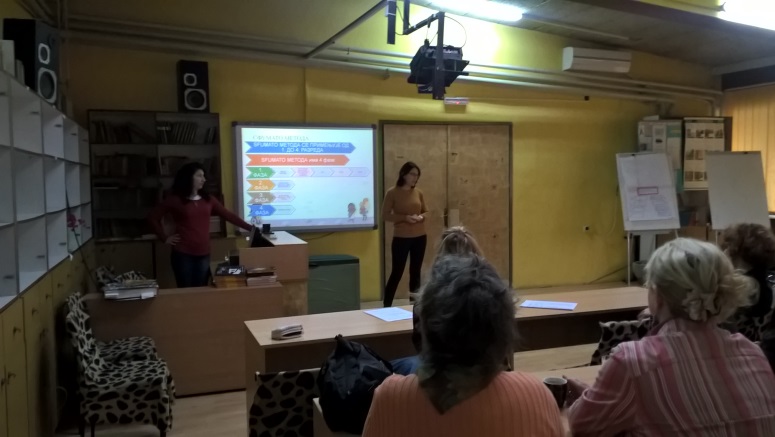 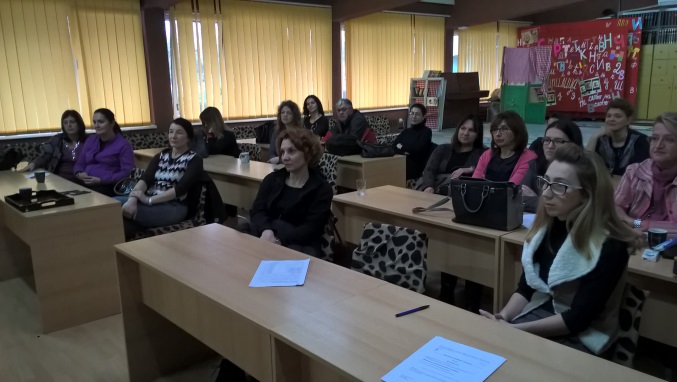 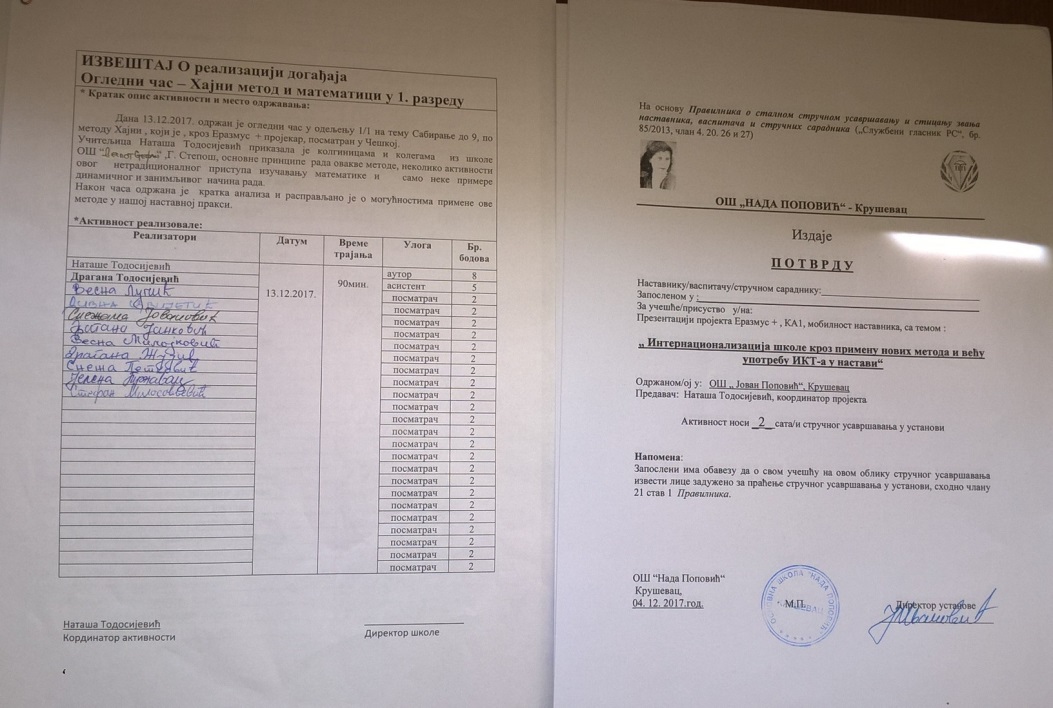 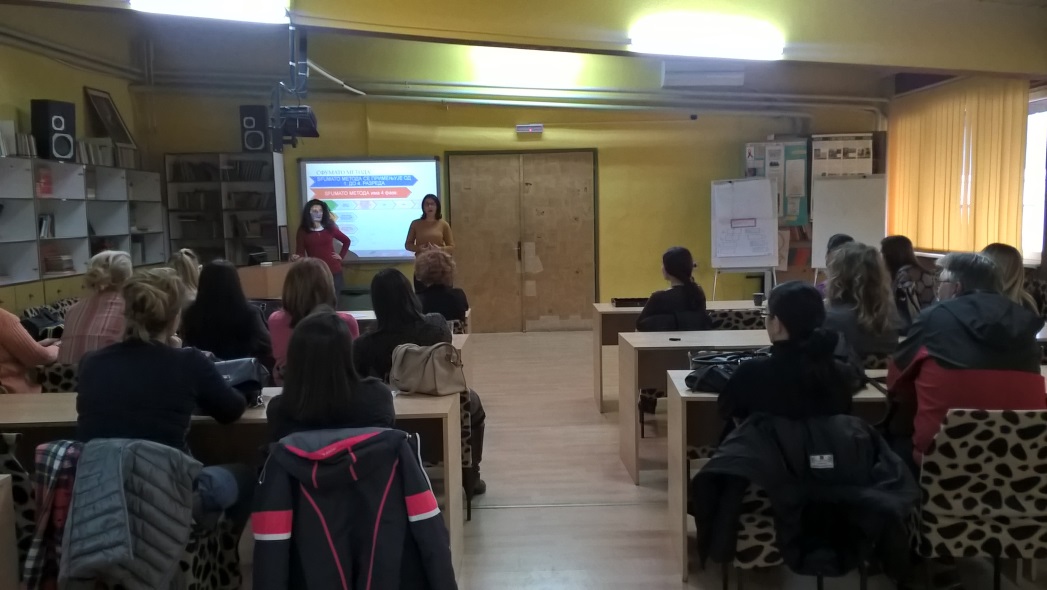 Презентацију одржале Данијела Андрејић и Наташа Тодосијевић